KOP SURAT PENERBIT JAMINAN UANG MUKA........................................................................................................................................................................................................SURAT PERNYATAAN KEABSAHAN DAN KEBENARAN JAMINAN UANG MUKAYang bertanda tangan di bawah ini:Nama 	: ......................... (1) .........................Jabatan	: ......................... (2) .........................Bertindak untuk dan atas nama :Penerbit Jaminan Uang Muka 	: ......................... (3) .........................Berkedudukan di  	: ......................... (4) .........................Alamat	: ......................... (5) .........................Menyatakan dengan sesungguhnya bahwa:Surat Jaminan Uang Muka yang diterbitkan oleh :Nama Penerbit Jaminan Uang Muka	: ......................... (6) .........................Nomor / Tanggal 	: ......................... (7) .........................Untuk pembayaran uang muka penyelesaian pekerjaan sesuai dengan kontrak Nomor : ...........(8)...........Tanggal ...........(9)........... sebesar Rp. ...........(10)........... (dengan huruf), adalah Jaminan Uang Muka yang sah/benar diterbitkan oleh Penerbit Jaminan Uang Muka bersangkutan.Klausul dan uraian yang tertera dalam Surat Jaminan Uang Muka tersebut telah diteliti kebenarannya.Jaminan Uang Muka dapat segera dicairkan dan tidak bersyarat (unconditional).Demikian pernyataan ini saya buat dengan sesungguhnya dan apabila dikemudian hari ternyata pernyataan saya ini tidak benar dan mengakibatkan kerugian negara, maka saya bersedia mengganti kerugian negara atau dituntut sesuai dengan peraturan perundang-undangan yang berlaku.Demikian pernyataan ini kami buat dengan sebenar-benarnya.............(11),  ……............................(12)..................................(13)......................(Nama Lengkap).......................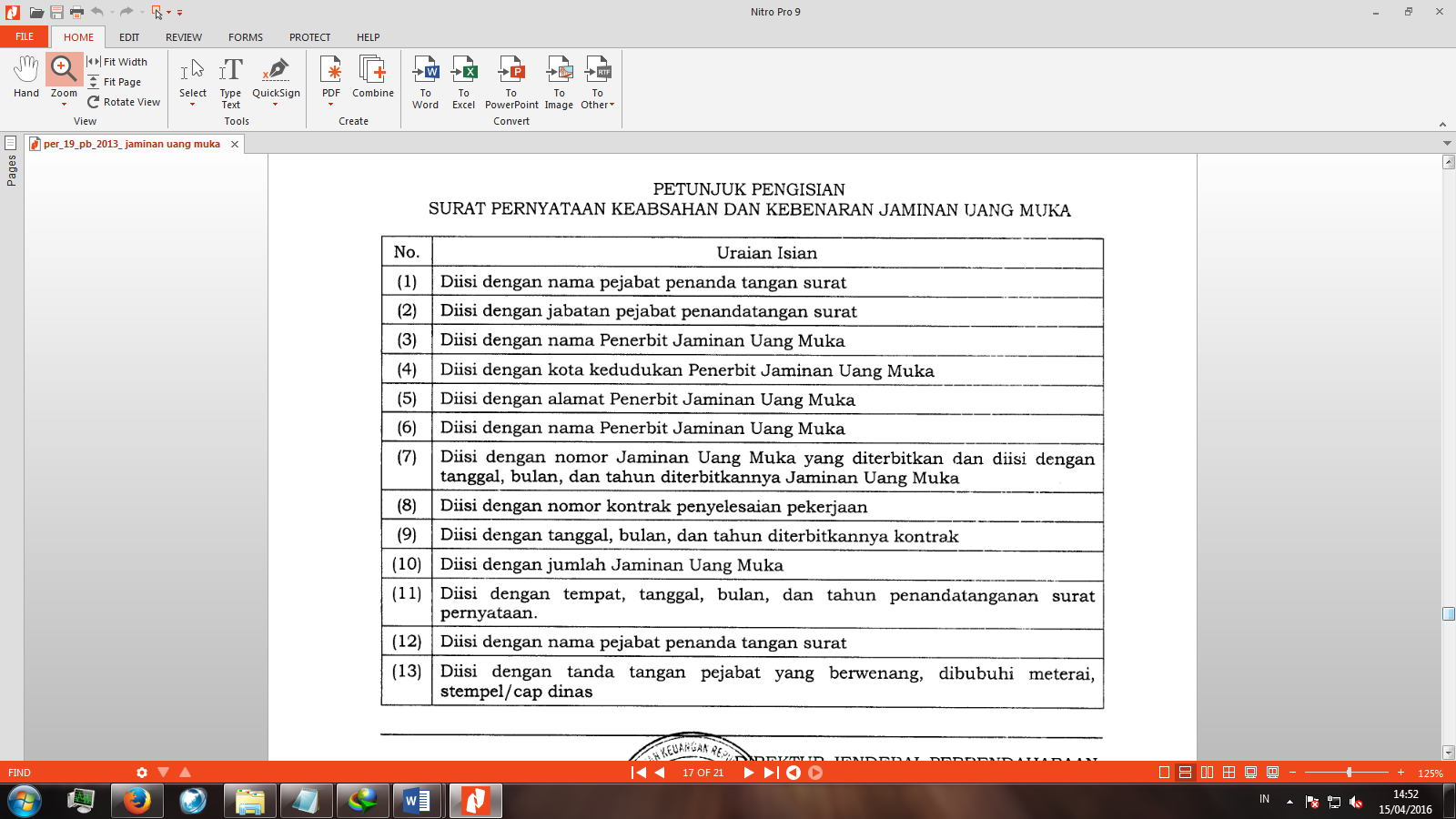 